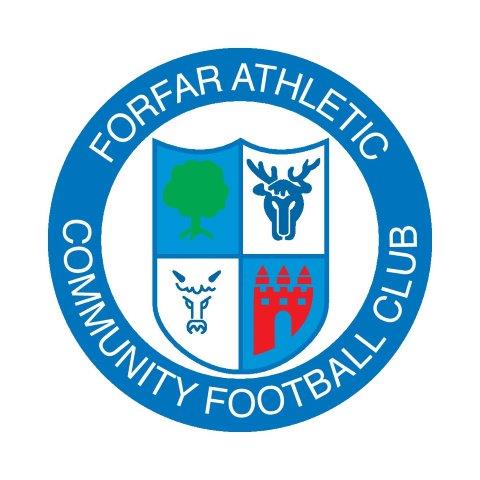 Forfar Athletic Community Football Club3 Strike RuleForfar Athletic Community Football Club expects everyone associated with the club to display high standards of behaviour at all times. As such, we have developed our players codes of conduct and the 3 strike rule detailed below.This will be implemented should any player and Parent/Guardian fail to adhere to the standards of behaviour we expect. These measures are in place to ensure the safety and well-being of all our players, coaches and managers.Strike 1	Suspension from the club for a period of a week - all training and matches 	during this periodAny player displaying unacceptable behaviour will receive a verbal warning and the parents will be informed. This will be recorded officiallyUnacceptable behaviour may include, but is not limited to:Foul languageBullying - verbal, cyber or physicalLack of respect for Managers, Coaches, Referees and team-matesFailing to follow reasonable instructionsDamaging club propertyStrike 2	Suspension from the club for a calendar month - all training and matches 	during this periodStrike 3	Removal from the team and clubIf persistent poor behaviour continues the player will be removed from the club permanently.